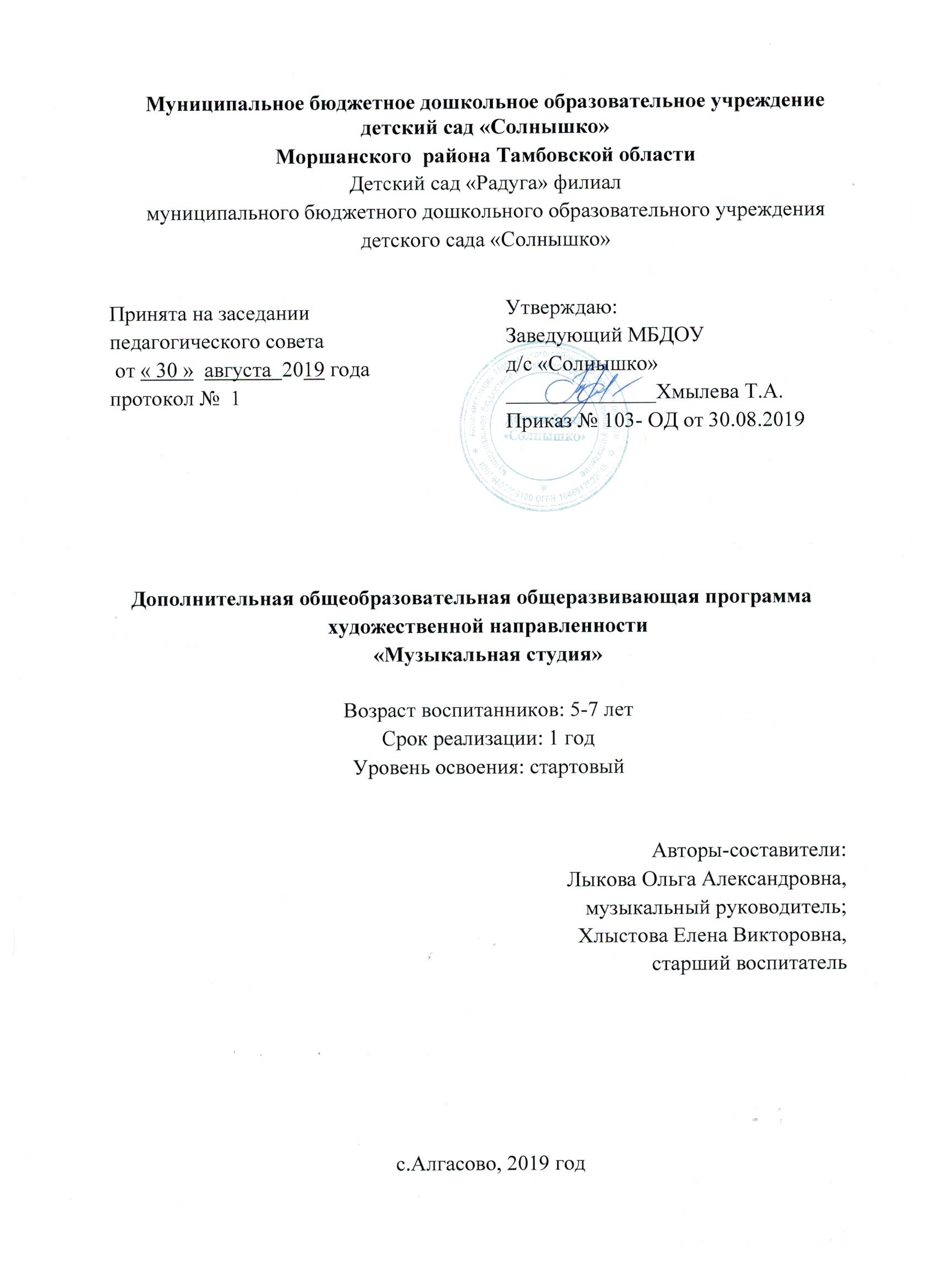 СодержаниеРаздел №1 « Комплекс основных характеристик программы»1.1.Пояснительная записка                                                          стр.3 – 6 1.2.Цели и задачи программы	                                                     стр.6 – 7 1.3.Содержание программы	                                                     стр.7 – 10 1.4.Планируемые результаты	                                                     стр.10 – 11 Раздел №2 « Комплекс организационно - педагогических условий»	2.1.Календарный учебный график	                                          стр.112.2. Условия реализации программы	                                стр.112.3.Формы аттестации	                                                              стр.122.4.Оценочные материалы	                                                    стр.12 – 13 2.5. Методические материалы                                                    стр.13 – 152.6. Список литературы                                                              стр. 15 – 18 Приложение 3Календарный учебный график                                                   стр.18 – 27 Раздел № 1 « Комплекс основных характеристик программы»  1.1   Пояснительная записка           Музыка играет важную роль в жизни людей, а для детей первой возможностью выразить себя в мире становятся песни. Песня – не только форма художественного отображения жизни, но и форма общения людей. Пение занимает важное место в жизни человека и принадлежит к основным видам исполнительства. Занятия пением приносят ребенку не только наслаждение красотой музыкальных звуков, которое благотворно влияет на детскую психику и способствует нравственно – эстетическому  развитию личности, но и дают специфические знания и умения в этой области искусства.         Важной формой самовыражения детей является коллективное пение, т.е. личные качества формируются именно там.         Музыкальное образование детей, в силу своей многогранности не может ограничиваться только  музыкальными занятиями в ДОУ. Большое значение в его совершенствовании имеет  дополнительного образования. В процессе занятий в вокальных коллективах у детей повышается интерес к разножанровой вокальной музыке, развивается вокальный слух, ребенок учится исполнять сам вокальные произведения и тем самым расширяет свой кругозор, формирует знания во многих областях музыкального искусства.        В основу данной программы положены программы-  «Камертон» Костиной,Э.П.       -  «   Ступеньки музыкального развития» Е.А.Дубровской,     Нормативная база.Федеральный Закон от 29.12.2012 № 273-ФЗ «Об образовании в РФ».Концепция развития дополнительного образования детей (Распоряжение Правительства РФ от 4.09.2014 №  1726-р).Постановление Главного государственного санитарного врача РФ от 15.05.2013 № 26 «Об утверждении СанПиН 2.4.3049-13 «Санитарно-эпидемиологические требования к устройству, содержанию и организации режима работы дошкольных образовательных организаций » Приказ Минобрнауки России от 29.08.2013 № 1008 «Об утверждении Порядка организации и осуществления образовательной деятельности по дополнительным общеобразовательным программам». Методические рекомендации МИНОБРНАУКИ РОССИИ  по проектированию  дополнительных общеразвивающих программ (включая  разноуровневые  программы) от 18.11.2015 г.(№ 09-3242)       - Приложение №2 к лицензии на право ведения образовательной деятельности выдана Управлением образования и науки по Тамбовской области 02.06.2017 года № 1616, серия  68П01,  № 0002682     - Устава МБДОУ детского сада «Солнышко», утверждённого постановлением администрации Моршанского района Тамбовской области от 14.10.2014  № 1307    (с изменениями и дополнениями, утвержденными постановлениями администрации Моршанского района от 18.03.2015  № 370,  от 07.04.2015  № 441, от 24.09.2015  № 908) Направленность ( профиль) программы-музыкальные и вокальные объединения. Актуальность программы – своевременность, необходимость,       соответствие потребностям времени. Новизна данной программы заключается в том, что в учебном процессе используется   уровневая форма обучения, при которой дети, в зависимости от их индивидуальных способностей могут быть приняты или переведены на любой уровень обучения. Педагогическая целесообразность  программы:образовательная программа Музыкальная студия» строится на принципах  интегрированного подхода к музыкально-творческой деятельности, предполагающего обучение основам  вокального искусства, взаимосвязанного с грамотным сценическим движением, с искусством речи и теорией музыки.  	Являясь частью системы дополнительного образования, программа  призвана формировать не только систему специальных знаний, умений и навыков, позволяющих активно обогащать и расширять опыт музыкально-творческой деятельности обучающихся, но и способствовать активизации развития всех творческих способностей детей, воспитанию самостоятельной творческой личности.Практическая значимость изучаемой программы обуславливается обучением рациональным приёмам применения знаний на практике, переносу своих знаний и умений, как в аналогичные, так и в изменённые условиявоспитание юных вокалистов происходит на репертуаре,  который основан на русскоязычных песнях.  Песенный репертуар состоит из  русских народных  песен, песен советского периода и до песен современных авторов, джазовых композиций.  Для  привития художественного  вкуса и эталона звучания на занятиях педагог знакомит учащихся  с лучшими образцами отечественной и зарубежной вокальной музыки      Помимо формирования практических навыков в области эстрадного вокала воспитанники приобретают навыки  работы с микрофоном, владение  сценическим движением.  Уровень программы -  « стартовый» Предполагает использование и реализацию общедоступных и универсальных форм организации материала, минимальную сложность предлагаемого для освоения содержания программы.Адресат программы   - данная программа предусматривает дифференцированный подход к обучению, учет индивидуальных психофизиологических особенностей воспитанников. Использование традиционных и современных приемов обучения позволяет заложить основы для формирования основных компонентов учебной деятельности: умение видеть цель и действовать согласно с ней, умение контролировать и оценивать свои действия. В процессе обучения используются следующие диагностические методы:  творческие задания, наблюдение, тестирование, беседы, анкетирование, мониторинг достижений.Объём  и срок освоения программы: общее количество учебных  часов – 72ч;количество часов и занятий в неделю - два раза в неделю по 1 часу продолжительность занятий 25-30 мин.Форма обучения – очная ( Закон № 273-ФЗ, гл.2, ст.17, п.2)Особенности организации образовательного процесса - обучение в студии проходит в форме групповых занятий  учащимися одного возраста; состав группы – постоянный.!Характеристики особенностей  развития детей дошкольного возрастаДетский сад «Радуга» филиал муниципального бюджетного дошкольного образовательного учреждения детский сад  «Солнышко»:  (далее – детский сад) обеспечивает воспитание, образование и развитие детей по дополнительному образованию возрасте от 5 до 7 лет.Группа детей старшего дошкольного возраста (подгруппы 5-6 лет; 6-7 лет)К пяти годам складывается детское общество, основанное на совместной игре и продуктивной деятельности. Ребенок способен регулировать свое поведение на основе бытовых и игровых правил (норм). Он знает многое об  окружающей жизни, хотя эти представления не слишком упорядочены, умеет вслушиваться в художественный текст, сопереживает героям литературного произведения. Ведущей психической функцией дошкольника является воображение, а свое место в жизни он определяет через игру. Ведущей мотивацией его действий пока является игровая (лежащая не в результате, а в самом содержании действий), которая лишь на пороге школы сменится более прагматичной мотивацией достижения результата.К 6-7 годам ребенок уже вполне овладевает своим поведением, умеет произвольно подчинять себя поставленной цели (концентрировать внимание, прилагать волевое усилие), обладает довольно сложным внутренним миром, этическими образцами, ориентирующими его действия и отношения. Таким образом, к концу дошкольного детства ребенок становится активным, осознающим себя субъектом собственной деятельности и отношений со взрослыми и сверстниками. Эта картина психологического склада ребенка на пороге школы и есть примерный нормативный целевой ориентир для педагогов детского сада в образовательной работе с детьми. 1.2.Цель и задачи программы:Цель: создать условия для выявления, развития и реализации музыкально-творческих способностей детей  посредством  вокала.Задачи:- воспитательные – формировать общественную активность личности, гражданской позиции, культуры общения и поведения в социуме, навыков здорового образа жизни и т. п; формировать положительное отношение к учению в целом, а также к вокальному творчеству, к познавательной деятельности,  желание приобретать новые знания, умения,  осваивать новые виды  вокального мастерства , участвовать в творческом, созидательном процессе; осознавать  себя,  как самостоятельную творческую личность  и,  одновременно, как члена детского коллектива; формировать стремление к красоте  мира. - развивающие – развивать мотивацию к определённому виду деятельности, потребности в саморазвитии, самостоятельности, ответственности, активности, аккуратности и т.п; вступать в диалог с педагогом, другими воспитанниками, участвовать в общей беседе, соблюдая правила речевого поведения; задавать вопросы, слушать и отвечать на вопросы других, осуществлять совместную деятельность в парах и рабочих группах с учётом конкретных учебно-познавательных задач. – образовательные–развивать познавательный интерес к чему- либо, включаться в познавательную деятельность, приобретать определённые знания, умения, навыки, компетенции и т.п.; принимать и сохранять учебную задачу; планировать (в сотрудничестве с педагогом и другими детьми) необходимые действия, действовать по плану; адекватно оценивать свои достижения, осознавать возникающие трудности, искать их причины и пути преодоления; осознавать поставленную педагогом  познавательную задачу;  слушать, извлекая нужную информацию; использовать знаково-символичные средства для решения различных учебных и творческих  задач; устанавливать причинно-следственные связи, делать обобщения.1.3 Содержание программы.Каждое  занятие в «Музыкальной студии»  обязательно предполагает следующие     виды деятельности, образующие его структуру: вокальные распевания, включающие в себя упражнения на выработку правильного дыхания, опоры звука, чистой интонации, артикуляции, вокального строя, грамотного ансамблевого звучания;работа над репертуарными произведениями; просмотр видеозаписей  выступлений детей на  Международных телевизионных фестивалях, конкурсах;ознакомление с образцами отечественной и зарубежной вокальной музыки.просмотр обучающих видеопрограмм (раздел музыка); мероприятия воспитательно-познавательного характера.Цель:- создание условий для включения детей в музыкально – творческую деятельность.Задачи:- формировать основы вокальной и сценической культуры;- содействовать развитию навыков сольного и ансамблевого исполнения;- развивать творческую активность и самостоятельность детей;- воспитывать эстетический вкус, исполнительскую культуру.Учебный  планСодержание учебного плана1.Вводное занятие.Знакомство с основными разделами и темами программы, режимом работы коллектива, правилами поведения в кабинете, правилами личной гигиены вокалиста. Подбор репертуара.2.Знакомство.Беседа о правильной постановке голоса во время пения. Правила пения, распевания, знакомство с упражнениями.3.Пение специальных упражнений для развития слуха и голоса.Введение понятия унисона. Работа над точным звучанием унисона. Формирование вокального звука.4.Формирование правильных навыков дыхания.Упражнения для формирования короткого и задержанного дыхания. Упражнения, направленные на выработку рефлекторного певческого дыхания, взаимосвязь звука и дыхания. Твердая и мягкая атака.5.Дикция и артикуляция.Формирование правильного певческого произношения слов. Работа, направленная на активизацию речевого аппарата с использованием речевых и муз. Скороговорок, упражнения по системе В.В.Емельянова.6.Ансамбль. Унисон.Воспитание навыков пения в ансамбле, работа над интонацией, единообразие манеры звука, ритмическое, темповое, динамическое единство звука. Одновременное начало и окончание песни. Использование а капелла.7.Музыкально – исполнительская работа.Развитие навыков уверенного пения. Обработка динамических оттенков и штрихов. Работа над снятием форсированного звука в режиме «громко».8.Ритм.Знакомство с простыми ритмами и размерами. Игра «Эхо», «Угадай мелодию», осознание длительностей и пауз. Умение воспроизвести ритмический рисунок мелодии – игра «Матрешки».9.Сценодвижение.Воспитание самовыражения через движение и слово. Умение изобразить настроение в различных движениях и сценках для создания художественного образа. Игры на раскрепощение.10.Репертуар.Соединение муз. материала с танцевальными движениями. Выбор и разучивание репертуара. Разбор технически добрых мест, выучивание текстов с фразировкой, нюансировкой. Работа над образом исполняемого произведения.11.Концертная деятельность.Работа с воспитанниками по культуре поведения на сцене, на развитие умения сконцентрироваться на сцене, вести себя свободно раскрепощено. Разбор ошибок и поощрение удачных моментов.12.Отбор лучших номеров, репетиции. Анализ выступления.  По итогам  обучения воспитанники должнызнать: - основы вокально – хоровых навыков;- правила пения;- виды дыхания;- музыкальные штрихи;- средства музыкальной  выразительности.уметь:- применять правила пения на практике;- петь чисто ансамблем в унисон;- применять упражнения на дикцию, дыхание, артикуляцию в работе над репертуаром;- сценически оформлять концертный номер.- Формы аттестации и контроля ( см. Приложение 3) 1.4. Планируемые результаты.  Обучение  вокалу в учебной деятельности обеспечивает личностное, социальное, познавательное, коммуникативное развитие учащихся. У дошкольников обогащается эмоционально – духовная сфера, формируются ценностные ориентации, умение решать художественно – творческие задачи; воспитывается художественный вкус, развивается воображение, образное и ассоциативное мышление, стремление принимать участие в социально  значимой деятельности, в художественных проектах школы, культурных  событиях детского сада.   В результате освоения содержания программы происходит гармонизация интеллектуального и эмоционального развития личности воспитанника, формируется целостное представление о мире, развивается образное восприятие и через эстетическое переживание и освоение способов творческого самовыражения осуществляется познание и самопознание.Образовательными результатами занятий по программе «Музыкальная студия» являются:- овладение практическими умениями и навыками вокального творчества;- овладение основами музыкальной культуры на материале искусства родного края.Развивающими результатами являются:- овладение способами решения поискового и творческого характера;- культурно – познавательная, коммуникативная и социально – эстетическая компетентности;- приобретение опыта в вокально – творческой деятельности.Воспитательными результатами занятий являются:- формирование эстетических потребностей, ценностей;- развитие эстетических чувств и художественного вкуса;- развитие потребностей опыта творческой деятельности в вокальном виде искусства;- бережное заинтересованное отношение к культурным традициям и искусству родного края, нации, этнической общности.  Раздел № 2 « Комплекс организационно - педагогических условий».2.1Календарный учебный график  - количество учебных недель – 36, - количество учебных дней – 72, - продолжительность каникул – нет - дата и окончание учебного периода - 01.09. 2017 – 31.05.2018 г.2.2 Условия реализации программы * наличие контингента воспитанников;* наличие музыкального зала, оснащенного музыкальным инструментом (фортепиано), компьютером, необходимым техническим оборудованием:
акустической  звуковоспроизводящей аппаратурой (колонки, усилитель, пульт с коммуникациями, микрофоны);* наличие музыкально – дидактического материала : фонограммы «минус»
музыкальных композиций различных стилевых направлений;
видеозаписи выступлений исполнителей различных стилевых
направлений (классика, джаз, эстрада, народная музыка).Средства обученияФлэшкарты с видео- материалом, музыкальными записями.СД- диски  музыкальных записей.Портативный проигрыватель.СД- проигрыватель.Пианино ( в музыкальном и спортивном залах).Озвученные  детские музыкальные инструменты: металлофоны, деревянные ложки, бубны, бубенцы, колокольчики, гармошки ,погремушки ,дудочки, маракасы, трещотка, тарелки, барабаны, цитры, музыкальные треугольники, кастаньета.Неозвученные детские музыкальные инструменты : балалайки, гитара.Музыкально – дидактические пособия , игры :«Музыкальная азбука», « Песня, танец, марш», «Птица и птенчики», «Качели», «Лесенка»,«Ритмическое лото», « Узнай свой инструмент», « Громко – тихо».Мягкие и пластмассовые игрушки – наглядное пособие : белочка, медвежонок, зайчонок ,лиса, собачки, кошечки, мышата, куклы, матрешки, большая неваляшка.Иллюстрированный наглядный материал ( картинки, иллюстрации).2.3Формы аттестации     Подведение итогов выполнения программы складывается из двух составляющих:    внешней и внутренней деятельности коллектива. Концерт, конкурс, фестиваль является формой диагностики музыкальных способностей и развития личности ребенка. Участие в концертах, конкурсах, фестивалях и т.д. можно отнести к внешней деятельности коллектива, а результаты участия – как своеобразный критерий оценки их деятельности.      Все дети принимают участие в концертной деятельности, но на разных уровнях, поэтому каждый найдет возможность проявить себя.   Внутренняя деятельность – это музыкальное и личностное развитие каждого дошкольника.  Разработка критериев оценки образовательной деятельности воспитанников проводится с учетом  цели   программы - создать условия для выявления, развития и реализации музыкально-творческих способностей детей  через жанр  вокала.Для подведения итогов реализации образовательной программы ежегодно используется мониторинг результатов освоения программы и результатов личностного развития. Для подведения итогов реализации образовательной программы на стартовом уровне (1 год обучения )  в начале учебного года, а также в  конце каждого полугодия  используется диагностика музыкальных способностей детей, в основу которой легла диагностика музыкальных способностей, разработанная Академиком Российской академии естественных наук и академии творческой педагогики К.В. Тарасовой, адаптированная к условиям дополнительного образования. Основной мониторинг результативности образовательного процесса проводится на основе мониторинга результативности образовательного процесса С. В. Емельяновой.  Данный мониторинг проводится 2 - 3 раза в год. Тесты и анкетирование  используются для выявления уровня теоретической подготовки, самооценки и  специфики образовательных потребностей учащихся, а также экспертной оценки педагога. 2.4 Оценочные материалыДиагностика развития вокальных  навыков осуществляется с помощью диагностических контрольных заданий по следующим критериям:  звуковысотный слух, вокальная техника (способ звукообразования, тембр голоса, диапазон, дикция, дыхание), эмоциональность.Критерии определения уровня развития слуховых навыков: ладовое чувство, чувство ритма, мелодический слух, гармонический слух.Выявление способностей к исполнительской деятельности: интонация, ритм, память, диапазон, качество певческого голоса, эмоциональность, музыкальность, особенность характера.Диагностическая карта заполняется при поступлении ребенка в объединение,
затем – периодически.2.5 Методические материалы.- особенность организации образовательного процесса – очно;- методы обучения : ( словесный, наглядно-практический ;объяснительно- иллюстративный, частично – поисковый; игровой ) и воспитания( убеждение, поощрение, упражнение, стимулирование, мотивация и др.)-формы организации образовательного процесса: групповая ;-формы организации учебного занятия – беседа, встреча с интересными людьми, игра, концерт, конкурс, круглый стол, мастер – класс, открытое занятие, праздник, практическое занятие, представление, презентация, творческая мастерская, фестиваль…- педагогические технологии :технология индивидуализации обучения,технология группового обучения, технология коллективного взаимообучения, технология программированного обучения, технология модульного обучения, технология дифференцированного обучения, технология разноуровневого обучения, технология развивающего обучения, технология проблемного обучения, технология исследовательской деятельности, технология проектной деятельности, технология игровой деятельности, коммуникативная технология обучения, технология коллективной творческой деятельности, технология образа и мысли, здоровьесберегающая технология.      Чёткая структура занятий имеет особое значение. Хорошо продуманная последовательность видов работы, чередование лёгкого материала и трудного, напряжения и разрядки делают занятия продуктивными и действенными. На занятиях в зависимости от темы урока используются следующие формы работы:1.	показ вокальных приёмов, правильного выполнения упражнений;2.	прослушивание разучиваемого произведения, отдельной его партии; исполнения какого-либо эстрадного певца;3.	устный анализ услышанного (увиденного) способствует пониманию правильного звучания (при этом полезно сравнивать правильно и неправильно сформированное звучание) или правильно исполненного движения, ритма;4.	разучивание  -  по элементам; по частям; в целом виде; разучивание музыкального материала, стихотворного текста, танцевальных элементов; 5.	репетиционные занятия  -  подготовка готовых эстрадных номеров  концертным выступлениям.Примерный список произведений  для ознакомления с образцами вокальной музыки:1. Песни из репертуара Большого Детского Хора им. В. С. Попова:- «Улыбка» - из м/ф «Крошка енот» (В. Шаинский, М. Пляцковский)- «Когда мои друзья со мной» - из к/ф «По секрету всему свету» (В. Шаинский, М. Танич)- «Вместе весело шагать» - (В. Шаинский, М. Матусовский)- «Спят усталые игрушки» - (А. Островский, З. Петрова)2. Песни из репертуара концертного хора хоровой школы им. А. В. Свешникова:- «На горе то, калина» - (русская народная)3. Песни из репертуара театра-студии «Непоседы»:- «Веселый ветер» - из к/ф «Дети капитана Гранта» (В. Лебедев-Кумач, И. Дунаевский)- «Дорога добра» - (Ю. Энтин, М. Минков)- «Сюрприз» - (Ю. Энтин, М. Минков)4. Песни из репертуара  театра-студии детской песни «Ладушки»:- «Гномик» (А. Ермолов)- «Светит солнышко» (А. Ермолов)5. Песни из репертуара театра песни «Талисман»:- «Песенка сладкоежек» (А. Петряшева)- «Рыжий кот»  (А. Петряшева)Примерный репертуарный список:1.	«Дождик» - муз. и сл. Н. Соловьева2.	«Веселый счет» - муз. и сл. К. Макарова3.	«Мамина песенка» - муз. М. Парцхаладзе, сл. М. Пляцковский4.	«Веселые нотки» - муз. Е. Цыганкова, сл. О. Рахманова5.	«Новый год» - муз. А. Иевлев, сл. А. Фомина6.	«Как красива наша елка» 7.	«Песенка грибов» - муз. и сл. Л.Олифировой8.	«Мир похож на цветной луг» - муз. В.Шаинский9.	«Наша бабушка» - муз. А. Кудряшов, сл. И. Яворская10.	«Наш край» - муз. и  сл. Е.Гомоновой11.	«Смешной человечек » - муз. А.Журбина12.	«Моя Россия» - муз. и сл. Л.13.	«Почемучки» - муз. Г.Струве, сл. Н.Соловьёвой14.	«Пешки-ложки» - муз. Ю.Турнянского и сл. В. Приходько15.	«Во поле береза стояла» - русская народная песня16.	«Как у наших, у ворот» - русская народная песня17.	«Мы догоним вас» - попевка - канон18.	«Спят усталые игрушки» - муз. А. Осторовский, сл. З. Петрова19.	«Наш край»  - муз. Д. Кабалевский, сл.А. Пришелец20.	«До свиданья, санки» - муз. Д. Тухманов, сл. Ю. Энтин21.	«Светлый праздник» - муз. и  сл.В.Шестаковой  2.6. Список литературы.1.	Абелян Л. М. Забавное сольфеджио. Учебное пособие для детей дошкольного и младшего школьного возраста – М. Издательское объединение «Композитор» 1992.2.	Абелян Л. М. Как Рыжик научился петь. Учебное пособие для детей дошкольного и младшего школьного возраста – М. Издательство «Советский композитор» 1989. 3.	Тарасова К.В. «Диагностика музыкальных способностей детей дошкольного возраста», 2002 г4.	Вахромеев В. А. Элементарная теория музыки – М. Издательство «Музыка» 1966.5.	Гарина З. Голос. Музыкальная грамота для вокалистов – М. Издательство АСТ 2015.6.	Гонтаренко Н. Б. Уроки сольного пения. Вокальная практика – Ростов-на-Дону Феникс 2015.7.	Живов В. Л. Хоровое исполнительство. Теория, методика, практика. Учебное пособие для ВУЗов – М. Гуманит.изд.центр ВЛАДОС 2003.8.	Искусство вокала. Вокально-джазовые упражнения для голоса в сопровождении фортепиано. Ровнер В. – СПб. Издательство «Невская НОТА» 2010.9.	Камозина О. П. Неправильное сольфеджио, в котором вместо правил – песенки, картинки и разные истории – Ростов-на Дону Феникс 2012.10.	Каплунова И. М, Новоскольцева И. А. Этот удивительный ритм. Развитие чувства ритма у детей. Пособие для воспитателей и музыкальных руководителей детских дошкольных учреждений - Издательство «Композитор» Санкт-Петербург 2005.11.	 Карягина А. В. Современный вокал. Методические рекомендации – СПб. Издательство «Композитор» 2012.12.	Крюкова В. В. Музыкальная педагогика – Ростов-на Дону Феникс 2002.13.	Малахова Л. В. Музыкальное воспитание детей дошкольного возраста. Методическое пособие – Ростов-на-Дону Феникс 2008.14.	Мерзлякова С. И. Учим петь детей 5-6 лет – Творческий центр Сфера 2014.15.	Морозов В. П. Искусство резонансного пения. Основы резонансной теории и техники – М. 2002.16.	Погребинская М. Музыкальные скороговорки – Издательство «Композитор» Санкт-Петербург 2007.17.	Поплянова Е. Уроки господина канона. Веселые игры и всякая всячина для детей. Методическое пособие. Учебное пособие - Издательство «Композитор» Санкт-Петербург 2009.18.	Пчелкина Т. Диагностика и развитие музыкальных способностей. Дидактические игры на занятиях с дошкольниками  – М. Чистые пруды 2006.19.	Смирнова М.Н. Мониторинг результативности образовательного процесса в эстрадной вокальной студии «Цветные сны» - «Маршрутами профессионального роста»  Сборник материалов по итогам выставки «Аттестационные работы слушателей КПК» Выпуск 1. Санкт- Петербург 2014г.20.	Франио Г. Роль в ритмике в эстетическом воспитании детей. Учебное пособие для детей дошкольного и младшего школьного возраста – М. «Советский композитор» 1989.21.	Щемененко А. В. Топотушки – хлопотушки. Ритмика и вокальное воспитание для детей – Ростов-на Дону «Феникс» 2011.22.	Щетинин М. Н. Стрельниковская дыхательная гимнастика для детей. Методическое пособие. – М. АЙРИС-пресс 2007.23.  «Камертон» Костиной,Э.П.    2008 г   24.  «   Ступеньки музыкального развития» Е.А.Дубровской,2003 гЛитература рекомендованная для детей и родителей по данной программе1.	Александрова А. Вокал. Краткий словарь терминов и понятий.2.	Волховская А. Почему Мона Лиза улыбается? И еще 100 детских «почему» про искусство и художников.3.	Зильберквит М. Мир музыки – М. Издательство «Детская литература» 1988.4.	Иванов Н. О. Краткий музыкальный словарь заумных и сомнительных терминов.5.	Королева Е. А. Азбука музыки в сказках, стихах и картинках – М. Гуманитарный издательский центр Владос 2001.6.	Мархасев Л. С. Любимые и другие. Пестрая книга о музыке – Ленинград. Издательство «Детская литература» 1978.7.	Финкельштейн Э.И. Музыка от А до Я. – М.,1991.8.	Хоуп  Д. Когда можно аплодировать? Путеводитель для любителей классической музыки .9.	Чередниченко Т.В. Поп-музыка. - М., Изд. ИФ РАН, 1999.10.	Энциклопедия  юного  музыканта.  Санкт-Петербург,  Золотой  век, 1996г.11.	Юдина Е.И. Азбука музыкально - творческого саморазвития. - М., 199412.	Я познаю мир. Детская энциклопедия. Музыка – М. ООО Издательство АСТ – ЛТД 1997.13.	Я пою. Журнал для детей, родителей, педагогов по вокалу. – ООО 14.	Д.К. Кирнарская Музыкально-языковая способность как компонент музыкальной одаренности Вопросы психологии, 1989,  № 2.15.	Д.К. Кирнарская Современные представления о музыкальных способностях  Вопросы психологии, 1988, №2, с.12916.	Теплов Б. М. Способности и одаренность // Проблемы индивидуальных различий. М, 1961, с. 9-20. Список полезных интернет – ресурсов . http://www.mp3sort.com/ http://s-f-k.forum2x2.ru/index.htm http://forums.minus-fanera.com/index.php http://alekseev.numi.ru/ http://talismanst.narod.ru/ http://www.rodniki-studio.ru/ http://www.a-pesni.golosa.info/baby/Baby.htm http://www.lastbell.ru/pesni.html http://www.fonogramm.net/songs/14818 http://www.vstudio.ru/muzik.htm http://bertrometr.mylivepage.ru/blog/index/ http://sozvezdieoriona.ucoz.ru/?lzh1ed http://www.notomania.ru/view.php?id=207 http://notes.tarakanov.net/                                                                                                                             Приложение 3Календарный учебный графикПротокол (лист) экспертной оценкидополнительной общеобразовательной программыНазвание учреждения: детский сад «Радуга» филиал МБДОУ детского сада «Солнышко»Ф.И.О.  составителя: Лыкова Ольга Александровна, Хлыстова Елена ВикторовнаНазвание программы: Дополнительная общеобразовательная общеразвивающая программа художественной направленности «Музыкальная студия»______Направленность программы:__ художественная  направленность__________Уровень освоения:___стартовый_________________________________________________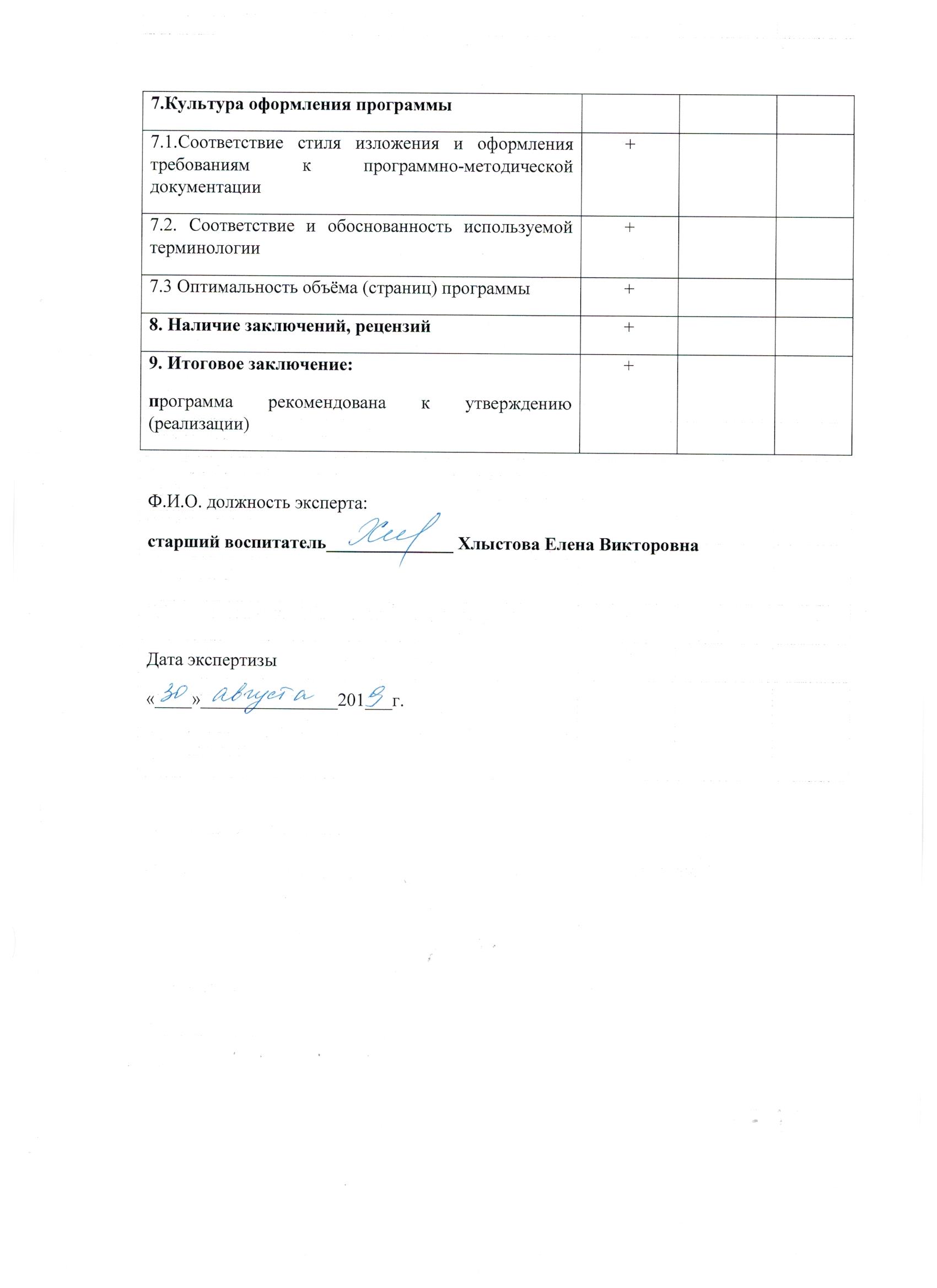 №п/п         Название раздела, темы                             Количество часов                                              Количество часов                                              Количество часов                                              Количество часов                 №п/п         Название раздела, темы   ВсегоТеорияПрактикаФормы аттестации/ контроля1Вводное занятие      11-беседа2Знакомство с основными вокально-хоровыми навыками пения      523круглый стол3Звукообразование. Муз.штрихи413занятие - постановка4Дыхание523беседа5Дикция и артикуляция9        27занятие - постановка6Ансамбль. Знакомство с элементами двухголосья. Унисон.927открытое занятие7Музыкально-исполнительская работа1028наблюдение8Ритм523зачёт9Сценодвижение615наблюдение10Работа над репертуаром1028зачёт11Концертная деятельность4-4тематический концерт12Итоговые занятия, творческие отчеты4-4творческая встреча                      ИТОГО                                              72               17                        55                                                    ИТОГО                                              72               17                        55                                                    ИТОГО                                              72               17                        55                                                    ИТОГО                                              72               17                        55                                                    ИТОГО                                              72               17                        55                                                    ИТОГО                                              72               17                        55                              №п/пМесяцЧислоВремяпроведениязанятияФормазанятияКол-во часовчасовТемазанятияМестопроведенияФормаконтроля1сентябрь0416. 30 –17.00(1и2 группыпо1часу) беседа1введ. в программуд/с «Радуга»тестирование2сентябрь0616. 30 –17.00 встреч .с интер. людьми1зн-во с основ.вок хоров нав д/с «Радуга»круглый стол3сентябрь1116. 30 –17.00практич. занят.1звукообраз. муз. штрихид/с «Радуга»занятие -постановка4сентябрь1316. 30 –17.00практич. занят.1дыханиед/с «Радуга»беседа5сентябрь1816. 30 –17.00практич. занят.1дикция и артик.д/с «Радуга»занятие - постановка6сентябрь2016. 30 –17.00практич. занят.1ансамбльэлем. двухгол.д/с «Радуга»открыт занят.7сентябрь2516. 30 –17.00практич. занят.1муз исполнитраб.д/с «Радуга»наблюдение8Сентябрь 2716. 30 –17.00практич. занят.1ритмд/с «Радуга»зачёт9октябрь0216. 30 –17.00практич. занят.1сценодвиж.д/с «Радуга»наблюдение10октябрь0416. 30 –17.00практич. занят.1раб. над реп.д/с «Радуга»зачёт11октябрь0916. 30 –17.00практич. занят.1дикц. и артикд/с «Радуга»занятие. - постановка12октябрь1116. 30 –17.00творч.мастерск.1муз.исполнит.деятд/с «Радуга»круглый стол13октябрь1616. 30 –17.00праздник1конц. деят.д/с «Радуга»тематич конц.14октябрь1816. 30 –17.00практич. занят.1ритмд/с «Радуга»зачёт15октябрь2316. 30 –17.00практич. занят.1дыханиед/с «Радуга»беседа16Октябрь 2516. 30 –17.00практич. занят.1дикц и артик д/с «Радуга»занятие - постановка17ноябрь0116. 30 –17.00практич. занят.1звукообразов.д/с «Радуга»занятие - постановка18ноябрь0816. 30 –17.00практич. занят.1унисон элем. двухгол.д/с «Радуга»занятие - постановка19ноябрь1016. 30 –17.00практич. занят.1основы вок-хоров.д/с «Радуга»занятие - постановка20ноябрь1516. 30 –17.00практич. занят.1сценодвиж.д/с «Радуга»зачёт21ноябрь1716. 30 –17.00практич. занят.1раб. над реп.д/с «Радуга»зачёт22ноябрь2216. 30 –17.00практич. занят.1ансамбльд/с «Радуга»беседа23ноябрь2416. 30 –17.00практич. занят.1ритмд/с «Радуга»наблюдение24ноябрь2916. 30 –17.00практич. занят.1дикция артикд/с «Радуга»презентация25декабрь0116. 30 –17.00игра1звукообраз.муз штрихид/с «Радуга»посиделки26декабрь0616. 30 –17.00практич занят.1дыханиед/с «Радуга»творч мастерск.27декабрь0816. 30 –17.00практич занят.1элем .двухгол.д/с «Радуга»творч масерск.28декабрь1316. 30 –17.00практич занят.1ритмд/с «Радуга»тренинг29декабрь1516. 30 –17.00практич занят.1дикция артикд/с «Радуга»Занятие-постановка30декабрь2016. 30 –17.00практич занят.1дыханиед/с «Радуга»беседа31декабрь2216. 30 –17.00праздник1конц. деят.д/с «Радуга»концерт32Декабрь  2716. 30 –17.00праздник1конц. деят.д/с «Радуга»концерт33январь1016. 30 –17.00практич. занят.1звукообраз. муз. штрихид/с «Радуга»круглый стол34январь1216. 30 –17.00практич. занят.1дыханиед/с «Радуга»занятие -постановка35январь1716. 30 –17.00практич. занят.1дикция и артик.д/с «Радуга»беседа36январь1816. 30 –17.00практич. занят.1ансамбльэлем. двухгол.д/с «Радуга»занятие - постановка37январь2216. 30 –17.00практич. занят.1муз исполнитраб.д/с «Радуга»открыт занят.38январь2416. 30 –17.00практич. занят.1ритмд/с «Радуга»наблюдение39январь2616. 30 –17.00практич. занят.1сценодвиж.д/с «Радуга»зачёт40январь3116. 30 –17.00практич. занят.1раб. над реп.д/с «Радуга»наблюдение41Февраль0216. 30 –17.00практич. занят.1дикц. и артикд/с «Радуга»зачёт42Февраль0616. 30 –17.00творч.мастерск.1муз.исполнит.деятд/с «Радуга»занятие. - постановка43Февраль0816. 30 –17.00праздник1конц. деят.д/с «Радуга»круглый стол44Февраль1416. 30 –17.00практич. занят.1ритмд/с «Радуга»тематич конц.45Февраль1616. 30 –17.00практич. занят.1дыханиед/с «Радуга»зачёт46Февраль1916. 30 –17.00практич. занят.1дикц и артик д/с «Радуга»беседа47Февраль2116. 30 –17.00практич. занят.1звукообразов.д/с «Радуга»занятие - постановка48февраль2816. 30 –17.00практич. занят.1унисон элем. двухгол.д/с «Радуга»занятие - постановка49март0216. 30 –17.00практич. занят.1основы вок-хоров.д/с «Радуга»занятие - постановка50март0716. 30 –17.00практич. занят.1сценодвиж.д/с «Радуга»занятие - постановка51март1416. 30 –17.00практич. занят.1раб. над реп.д/с «Радуга»зачёт52март1616. 30 –17.00практич. занят.1ансамбльд/с «Радуга»зачёт53март2116. 30 –17.00практич. занят.1ритмд/с «Радуга»беседа54март2316. 30 –17.00практич. занят.1дикция артикд/с «Радуга»наблюдение55март2816. 30 –17.00игра1звукообраз.муз штрихид/с «Радуга»презентация56Март 3016. 30 –17.00практич занят.1дыханиед/с «Радуга»посиделки57апрель0416. 30 –17.00практич занят.1элем .двухгол.д/с «Радуга»творч мастерск.58апрель0616. 30 –17.00практич занят.1ритмд/с «Радуга»творч масерск.59апрель1116. 30 –17.00практич занят.1дикция артикд/с «Радуга»тренинг60апрель1316. 30 –17.00практич занят.1дыханиед/с «Радуга»круглый стол61апрель1816. 30 –17.00праздник1праздникд/с «Радуга»занятие -постановка62апрель2016. 30 –17.00 Творческая мастерская1звукообраз. муз. штрихид/с «Радуга»беседа63апрель2516. 30 –17.00практич. занят.1дыханиед/с «Радуга»занятие - постановка64апрель2716. 30 –17.00практич. занят.1дикция и артик.д/с «Радуга»открыт занят.65Май0616. 30 –17.00практич. занят.1ансамбльэлем. двухгол.д/с «Радуга»наблюдение66Май0816. 30 –17.00практич. занят.1муз исполнитраб.д/с «Радуга»зачёт67Май1316. 30 –17.00практич. занят.1ритмд/с «Радуга»наблюдение68Май1516. 30 –17.00практич. занят.1сценодвиж.д/с «Радуга»зачёт69Май2016. 30 –17.00практич. занят.1раб. над реп.д/с «Радуга»занятие. - постановка70Май2216. 30 –17.00практич. занят.дикц. и артикд/с «Радуга»круглый стол71Май2716. 30 –17.00практич. занят.муз.исполнит.деятд/с «Радуга»зачёт72Май 2916. 30 –17.00праздникконц. деят.д/с «Радуга»отчётный концертНаименование и содержание структурных компонентовСтепень соответствия требованиямСтепень соответствия требованиямСтепень соответствия требованиямНаименование и содержание структурных компонентовсоответствуетчастично соответствуетне соответствуетСтруктурные компоненты программыСтруктурные компоненты программыСтруктурные компоненты программыСтруктурные компоненты программы1. Титульный лист1.1. Соответствие оформления требованиям к программным документам (Приложение 1)+2. Пояснительная записка2.1. Соответствиеструктуры и содержания программы требованиям нормативных актов и государственных программных документов+2.2. Обоснованность актуальности, необходимости разработки  программы в рамках данной направленности+2.3.Обоснованность новизны, отличительных особенностей программы от существующих в рамках данной направленности (особенность идеи, технологии, методов и средств обучения) +2.4. Учёт поло - возрастных, индивидуально - психологических, физических и иных особенностей и состояний учащихся, обоснованность принципов комплектования учебных групп+2. 5. Уровень обоснованности цели, задач, сроков и этапов реализации, форм организации учебного процесса, методов и технологий обучения+2.6.Соответствие формулировки цели и задач программы общепринятым стилистическим нормам+2.7. Согласованность цели, задач, содержания программы с предполагаемыми результатами+2.8. Наличие описания и оправданность форм организации и содержания методов (инструментария) оценки уровня освоения программного материала по каждому году обучения+3. Учебный план3.1. Логичность последовательности изучения разделов и тем+3. Разбивка учебного плана по разделам, темам, с указанием количества теоретических и практических часов +3.3. Наличие форм контроля по разделам (темам)+4. Содержание программы4.1. Наличие содержания теории и практики по каждой теме учебного плана. +4.2.Соответствие стиля изложения принятым требованиям+5. Условия реализации программы5.1. Наличие необходимых (реальных) условий для реализации программы (материально-технических, дидактико-методических)+5.2. Наличие информационно-методических условий реализации программы (электронных образовательных ресурсов, информационныхтехнологий, внутренних и внешних  сетевых ресурсов)+6. Список литературы